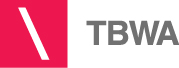 TBWA lanceert een gloednieuwe campagne voor bpostZoals iedereen weet heeft bpost een duidelijke missie: ons elke dag dichter bij elkaar brengen. bpost doet dan ook veel meer dan alleen maar brieven en pakketten leveren. Ze brengen ons emoties en zorgen voor kleine momenten die ons gelukkig maken en soms… ongelukkig.Met dit in het achterhoofd hebben TBWA en bpost 3 nieuwe films gemaakt die de gevolgen tonen van een levering. Want ook al heeft bpost niets te maken met wat je krijgt, ze doen er alles aan om ervoor te zorgen dat je het krijgt. In de films ligt de nadruk op humor om zo de grenzeloze inzet van bpost in de verf te zetten.Deze week gaat de eerste film “Drum” on air. De tweede is er binnen twee weken en in 2017 volgt de derde film.Credits Campagne bpost – DrumCreative Director: Jan MackenAccounts: Jonas Moors, Emilie Demoor, Elien LimpensCréation: Marie-Laure Cliquennois, Vincent Nivarlet RTV Producer: Mieke Vandewalle Production company:  HAMLETExecutive producer:  Ruben Goots & Jason FelsteadProducer:  Audrey DierckxDirector:  Jonathan GurvitDOP:  Wim Van Swijgenhoven Post-Production:  SAKEPost-producer:  Geneviève Paindaveine & Lauranne Van Der HeydenOffline edit:  Maarten JanssensOnline edit & colorgrading:  Enzo PiccinatoSound: Gwenn NicolayMusic:Drum:  La mamma morta (composers:  Luigi Illica / Umberto Giordano) – interpretation by Maria Callas 